What’s new in: Managing hip and knee pain (activity number 480130)Optional RACGP member enrichment activity: mini-audit measuring outcomes 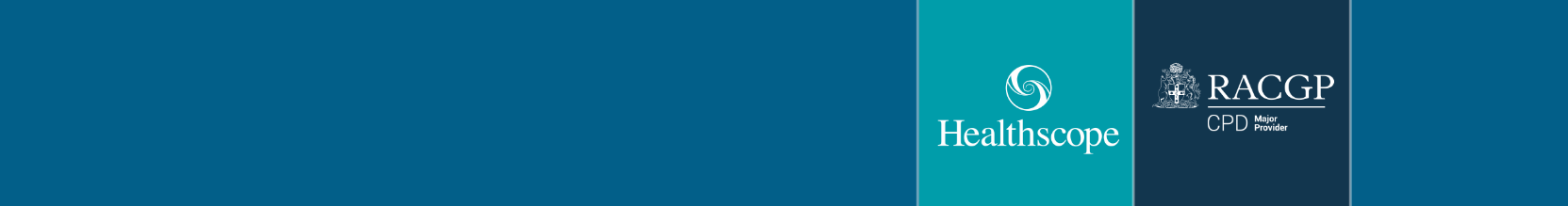 Use this step-by-step guide in your practice to earn 5 Measuring Outcomes (MO) CPD hours. Use the RACGP audit template provided.Step 1Familiarise yourself with relevant clinical guidelines and tools, including the audit template available on the Scope of Practice Page. This could take you approximately 60 minuteshttps://www.racgp.org.au/clinical-resources/clinical-guidelines/key-racgp-guidelines/view-all-racgp-guidelines/knee-and-hip-osteoarthritis  Step 2Consider your methodology. How will you select your patients, what data will you use? You may need to select 10-20 patients for this auditIf you chose patients with more complex presentations, you can select lessIf you have access to practice software, you could pull off patient charts for those who are due for a review (732) of a GPMP (721) or TCA (723) for osteoarthritisIf you do not have access to practice software, apply the audit methodology to prospective patients who suit this audit’s scope. Whilst it will complete the audit over a longer period, it should still equate to 5 hours of MO activity.Step 3Review the charts of patients you have identified (each chart review may take you 10-20 minutes)You could consider any of the following:Assess for mobility, pain management, quality of life and social participationEngagement in GLA:D program – find local physios who offer group sessionsAlcohol status and screening for other drug use for potential self-management of pain?For resources refer to RACGP’s AOD Education resource library at www.racgp.org.au/aod    Medication reviewFor de-prescribing opioids, consider: https://www.nps.org.au/opioids-communication-videos Other alternatives to support weight loss?Any co-occurring mood disorders?Efficacy of current interventions? Eligibility for surgical interventions? – public vs privateStep 4Summarise your chart/case review notes into the RACGP’s audit template providedDo not identify the patients in your summaryStep 5Login to myCPD Home via your member account or download the app. Use the GP-led activity form to log your audit.Attach your audit template as evidence and submitStep 6To turn this mini-audit into a 25-hour audit, you could recall the patients and implement the changes you identified for each chart review.